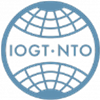 Protokoll fört vid årsmöte med  ………………………. av IOGT-NTO med
organisationsnummer:

Datum: 

Plats: 
§ 1 Öppnande Ordförande ……………………..hälsade alla välkomna till detta årsmöte och förklarade det för öppnat.  § 2 Val av mötesfunktionärerÅrsmötet beslutade att    välja följande personer till mötesfunktionärer:
a. Mötesordförande (namn)
b. Mötessekreterare (namn)
c. Två röstkontrollanter (namn)
d. Två protokollsjusterare (namn)§ 3 Fastställande av föredragningslistaÅrsmötet beslutade att   fastställa den framlagda föredragningslistan (bifogas protokollet) § 4 Fastställande av antalet närvarande ledamöterÅrsmötet beslutade att  fastställa antalet närvarande medlemmar till         st.§ 5 Ställningstagande till om årsmötet är kallat enligt stadgarnaÅrsmötet beslutade att kallelse till årsmötet skett enligt stadgarna.§ 6 Ställningstagande om årsmötet är beslutsmässigtÅrsmötet beslutade att årsmötet är beslutsmässigt.	§ 7 Föredragning av styrelsens verksamhetsberättelseOrdförande föredrog styrelsens verksamhetsberättelse samt svarade på frågor.§ 8 Föredragning av styrelsens ekonomiska berättelseKassören föredrog styrelsens ekonomiska berättelse samt svarade på frågor.§ 9 Föredragning av revisionsberättelseRevisor ………………………………………. föredrog revisionsberättelsen.§ 10 Fastställande av resultaträkning och balansräkning Årsmötet beslutadeatt	fastställa den föredragna resultaträkningen (se bilaga)att	fastställa den föredragna balansräkningen  (se bilaga) § 11 Beslut i frågan om ansvarsfrihet för ledamöterna i styrelsenÅrsmötet beslutade i enlighet med revisorernas förslagatt	bevilja styrelsen ansvarsfrihet för den tid revisionen omfattar.§ 12 Beslut om motioner och förslag  ( Ange vilka ev motioner och förslag som finns vid mötet. Motioner kommer från medlemmarna, förslag från styrelsen), se bilaga.Motioner föreslås bifallas, avslås eller anses besvarade av styrelsen för slutgiltigt beslut av årsmötet.Förslag bifalls eller avslås av årsmötet.Årsmötet beslutadeatt       bifalla, avslå eller anse motionen besvarad.Årsmötet beslutadeatt       bifalla eller avslå styrelsens förslag	Om inga motioner eller förslag finns till mötet används följande att-sats:Årsmötet konstaterade att        inga motioner eller förslag fanns till mötet.§ 13 Beslut om ersättningarHär kan årsmötet besluta vilka ersättningar som föreningen ska betala ut till dem som företräder föreningen eller utför beslutade uppdrag. Exempel kan vara:Årsmötet beslutadeatt	 reseersättning utgår enligt billigaste färdsätt. Bilersättning ges enligt Skatteverkets skattefria km ersättning.att 	ersättningar utgår för styrkta utlägg inom ramen för styrelsens arbete och enligt styrelsens beslut.§ 14 Beslut om arbetsplan fram till nästa årsmöte…………………………….. föredrog styrelsens förslag till arbetsplan för år ……….
(se bilaga)
Årsmötet beslutade   att 	fastställa förslaget till arbetsplan för år …………….§ 15 Beslut om eventuell lokal medlemsavgift för kommande kalenderårÅrsmötet beslutade   att 	inte ha någon lokal medlemsavgift under kommande år.§ 16 Beslut om budget …………………………föredrog styrelsens förslag till budget för innevarande år (se bilaga)Årsmötet beslutade att 	fastställa förslaget till budget för verksamhetsåret ……..
§ 17 Beslut om antal ledamöter och ersättare i styrelsenÅrsmötet beslutadeatt	styrelsen ska bestå av …………. ordinarie ledamöter och ………. st   
                      ersättare, § 18 Val av ordförande, sekreterare och kassör samt ev ytterligare ledamöter och ersättare i styrelsen samt mandattid för dessaÅrsmötet beslutade att	välja …………………………………………..      persnr………………………………..    
                       till ordförande för ………åratt 	välja ………………………………………….        persnr…………………………………. 
                       till sekreterare för …………..åratt 	välja …………………………………………         persnr …………………………………  
                       till kassör för   …………… åratt 	välja …………………….,…………………          persnr…………………………………. 
till ledamot för ………… år                      ev ytterligare ledamöteratt	välja  ………………………………………..         persnr………………………………….
till ersättare för …………..år.§ 19 Val av två revisorer och minst en ersättareÅrsmötet beslutadeatt 	till ordinarie revisorer för ett år välja: 
                                                                       …………………………………………………          persnr………………………………….                      …………………………………………………          persnr………………………………….att 	till revisorsersättare för ett år välja:                       …………………………………………………          persnr………………………………….                § 20 Val av valberedning vara en sammankallande Årsmötet beslutade att 	till valberedning för ett år välja …………………….,…………………………………                       och…………………………………………………………………………………………………att	välja ………………………………………………………………. till sammankallande§ 21 Val av ombud till distriktsårsmöte eller valmöte Årsmötet beslutadeatt	välja ………………………………, …………………………., …………………….. till  
                      ombudatt	välja ………………………………, ……………………….., ……………………….. till  
                      ersättare§ 22 Val av ombud till kretsårsmöte om föreningen ingår i en kretsÅrsmötet beslutadeatt      till kretsmötesombud välja§ 23 Ev ytterligare valÅrsmötet beslutade att§ 24 Beslut om tid och plats för nästa årsmöte Årsmötet beslutade att 	uppdra till styrelsen att komma med förslag på datum för nästa års årsmöte vid senare tillfälle samt att kallelse ska med mail till de som har
e-postadress och övriga per brev.§ 25 Beslut om eventuella andra frågor som fanns med i kallelsenÅrsmötet beslutadeatt                  (ange den den/de ytterligare frågor som togs upp och  
                        beslutet/besluten som fattades med anledning av frågorna.
                        Om inga andra frågor fanns att ta upp besluta att inga andra 
                        frågor fanns att behandla.)                      
                          	§ 26 Avslutning Ordförande tackade samtliga för ett väl genomfört årsmöte och avslutade årsmötet.Vid protokollet	                                                 Mötesordförande…………………………………………………………………                          ……………………………………………………………………
Justeras		                                                  Justeras…………………………………………………………………	                        ……………………………………………………………………